SILABUS DAN SKEMA KERJA)I.   Deskripsi Matakuliah  Menerapkan unsur dan prinsip disain dalam memilih desain busana,pelengkap dan garnitur busana, menganalisis berbagai macam bentuk tubuh;meletakkan kamuflase untuk berbagai macam kekurangan bentuk tubuhII. Kompetensi yang Dikembangkan Kemampuan menjelaskan fungsi busana dalam kehidupan sehari-hariKemampuan menjelaskan peristilahan dalam busanaKemampuan menjelaskan mode dan permasalahanyaKemampuan menerapkan unsur dan prinsip desain dalam pemilihan busanaKemampuan menjelaskan berbagai pelengkap dan garnitur busanaKemampuan menjelaskan kamuflase untuk berbagai macam kekurangan bentuk tubuhKemampuan memilih padu padan busanaIII. Indikator Pencapaian KompetensiA. Aspek Kognitif dan Kecakapan BerpikirMenjelaskan fungsi busana dalam kehidupan sehari-hariMenjelaskan peristilahan dalam busanaMenjelaskan mode dan permasalahannyaMenerapkan unsur dan prinsip desain dalam memilih busana dan pelengkap bagi seseorangB. Aspek PsikomotorMenerapkan unsur dan prinsip desain dalam memilih desain busana untuk berbagai macam bnetuk tubuh C. Aspek Affektif, Kecakapan Sosial dan PersonalMahasiswa mengikuti perkuliahan dengan antusias, tertib dan disiplinMahasiswa memiliki sikap positif terhadap perkuliaha sejarah mode busanaMahasiswa menyadari pentingnya penguasaan Sejarah Mode dan pengetahuan busana untuk masa depannya kelakMahasiswa memiliki sopan santun dalam kelas maupun di luar kelas.Mahasiswa memiliki kemauan dalam bekerjasama.Mahasiswa memiliki rasa tanggung jawab dalam melaksanakan tugas-tugas              belajarnya.D. Mahasiswa memiliki rasa percaya diri terhadap kemampuannya.IV. Sumber BacaanPrapti Karomah,2005.Sejarah Mode Busana.diktat .YogyakartaSicilia Sawitri.1994.Istilah-istilah dalam busana.Yogyakarta:FPTK IKIP YogyakartaV.  PenilaianButir-butir penilaian terdiri dari: Tugas MandiriTugas KelompokPartisipasi dan Kehadiran KuliahUjian Mid SemesterUjian Akhir SemesterTugas MandiriMembuat tugas pengembangan suatu desain busana dengan menerapkan unsur dan prinsip desain B.  Tugas KelompokSecara kelompok mahasiswa diminta untuk menganalisis beberapa desain busanaC.   Partisipasi dan Kehadiran KuliahBelajar pada dasarnya terjadi dalam situasi sosial. Kelas merupakan situasi sosial yang diciptakan oleh dosen untuk membantu mahasiswa mencapai tujuan belajarnya. Oleh karenanya kehadiran kuliah dan partisipasi dalam kuliah merupakan parameter keunggulan mahasiswa yang harus dikembangkan dan diberi bobot pencapaian.  Skor: 10 maksimumD.  Ujian Mid SemesterUjian mid semester dilaksanakan di pertengahan perkuliahan bertujuan untuk memantau perkembangan belajar mahasiswa. Skor: 30 maksimumE.   Ujian Akhir SemesterUjian akhir semester dilaksanakan di akhir perkuliahan untuk mengetahui tingkat pencapaian kompetensi mahasiswa. Skor: 40 maksimum     Tabel Ringkasan Bobot PenilaianUntuk dinyatakan menguasai kompetensi mahasiswa harus mampu mengumpulkan minimal 56 poin (C ). Poin tersebut dinyatakan dalam angka dan huruf sebagai berikut:Tabel Penguasaan KompetensiRPPNoJenis TagihanSkor Maksimum1Kehadiran dan Partisipasi Kuliah52Tugas mandiri153Tugas Kelompok104Ujian Mid Semester305Ujian Akhir Semester40Jumlah MaksimumJumlah Maksimum100NoNilaiSyarat1Asedikitnya mahasiswa harus mengumpulkan 86 point2 A-sedikitnya mahasiswa harus mengumpulkan 80 point3   B +sedikitnya mahasiswa harus mengumpulkan 75 point4      Bsedikitnya mahasiswa harus mengumpulkan 71 point5 B-sedikitnya mahasiswa harus mengumpulkan 66 point6   C +sedikitnya mahasiswa harus mengumpulkan 64 point7Csedikitnya mahasiswa harus mengumpulkan 56 pointMinggu ke-Kompetensi DasarMateri DasarStrategi PerkuliahanSumber BahanSumber Bahan1-2Menjelaskan peranan busana dalam kehidupan seharp-hariPenggolongan busana menurut jenisnya, fungsinya, waktu dan kesempatanCeramah, Tanya jawabPengetahuan busanaPengetahuan busana3-4Menjelaskan peristilahan dalam busanaPeristilahan dalam busanaCeramah, Tanya jawabIstilah-istilah dalam busanaGoet PuspoIstilah-istilah dalam busanaGoet Puspo5Menjelaskan mode dalam busanaPenngertian,macam-macam mode, perkembangan mode,faktor penghambatCeramah, Tanya jawabPengetahuan busanaWidyawati umarPengetahuan busanaWidyawati umar6-8Menjelaskan penerapan unsur dan prinsip desain untuk berbagai macam bentuk tubuhPenerapan unsur dan prinsip desain untuk berbagai macam bentuk tubuhCeramah Tanya jawabPengetahuan BusanaSejarah Mode BusanaPengetahuan BusanaSejarah Mode Busana9Sisipan Mid semester10Menganalisis beberapa desain busanaMacam-macam desain busanaDiskusi kelasPresentasiDiskusi kelasPresentasiMajalah mode, internet11-12Menerapkan unsur garis dalam desain busana untuk berbagai bentk tubuhPenggolongan benuk tubuh, garis dalam busanaDiskusi kelasPresentasiTata  busana:Sri kiswaniTeori busana:Arifah A RTata  busana:Sri kiswaniTeori busana:Arifah A R13Menerapkan prinsip-prinsip   desain dalam pemilihan busanaPenerapan prinsip desain untuk berbagai macam bentuk tubuhCeramah Tanya jawab14-15Menjelaskan pelengkap busana dan garniturMacam-macam Pelengkap busana, Macam-macam Garnitur busanaCeramah Tanya jawabPengetahuan BusanaHiasan busanaPengetahuan BusanaHiasan busana16Menjelaskan kamuflase dalam bsanaMacam-macam kamuflase dan penerapannyaCeramah ,Tanya jawabPengetahuan busanaPengetahuan busana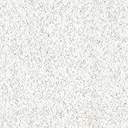 